Муниципальное бюджетное общеобразовательное учреждение «Чесноковская средняя общеобразовательная школа»ПРИКАЗ«09» сентября  2020 г.                                                                           № 119 БО введении родительского контроля и мониторинга  за организацией горячего питания детейВ соответствии с Федеральным законом» от 01.03.2020 № 47 –ФЗ « О внесении изменений в Федеральный закон «О качестве и безопасности пищевых продуктов» и статьей  37  Федерального закона от 29.12 2012 № 273-ФЗ « Об образовании в Российской Федерации» в части совершенствования правового регулирования вопросов обеспечения  качества пищевых продуктов», в целях решения  вопросов качественного и здорового питания обучающихся, пропаганды    основ здорового питания в общеобразовательных организацияхПРИКАЗЫВАЮ:1.Завхозу школы  Павельчук М.Л.:  1.1. Организовать родительский контроль за организацией горячего питания детей в МБОУ «Чесноковская СОШ» в соответствии с методическими  рекомендациями (МР 2.4.0180-20), утвержденными Главным государственным врачом Российской Федерации   Федеральной службы по надзору  в сфере  защиты прав потребителей и благополучия человека. 1.2. Разработать порядок проведения мероприятий по родительскому контролю за организацией питания обучающихся,  в том числе регламентирующего порядок доступа законных представителей обучающихся в столовую школы.1.3. Включить  в проведение мероприятий родительского контроля за организацией питания детей,   следующие критерии качества: - соответствие реализуемых блюд утвержденному меню; - санитарно-техническое содержание обеденного зала  столовой - состояние обеденной мебели, столовой посуды, наличие салфеток и т.п.;- условия соблюдения правил личной гигиены обучающимся; - наличие и состояние санитарной одежды у сотрудников, осуществляющих раздачу  готовых блюд; -объем и вид пищевых отходов после приема пищи; - наличие  лабораторно-инструментальных исследования. 1.4. Обеспечить  проведение мониторинга горячего питания, с  целью оценки эффективности организации горячего  здорового питания обучающихся в школе, повышения доступности здорового питания, формирования у обучающихся навыков здорового питания по следующим показателям: - количество обучающихся всего, в том числе 1-4 классов, 5-11 классов; - тип  пищеблока ( столовые, работающие на продовольственном сырье, буфеты  раздаточные);-  количество посадочных мест в обеденном зале;-  соответствие меню  положениям, настоящих рекомендаций; -  организация и  проведение производственного контроля и лабораторных     исследований (испытаний) в соответствии с положениями настоящих     рекомендаций; -  наличие родительского (общественного контроля ) за организацией питания детей; - объем и вид пищевых отходов после приема пищи; - информация по выполнению контрактных обязательств о качестве и безопасности поставляемых пищевых продуктов. - удовлетворенность питанием обучающихся  и родителей (анкетирование); - вкусовые предпочтения детей, удовлетворенность ассортиментом и качеством потребляемых блюд по результатам выборочного опроса детей с согласия родителей или иных законных представителей; - информирование родителей  и детей о здоровом питании.1.5. Обсуждать итоги проверок и мониторинг результатов родительского контроля за организацией горячего питания детей   на общешкольных родительских собраниях, совещаниях, педагогических советах, а также  опубликовывать информацию по результатам проверок  на официальном сайте школы.   2. Контроль по исполнению приказа оставляю за собой.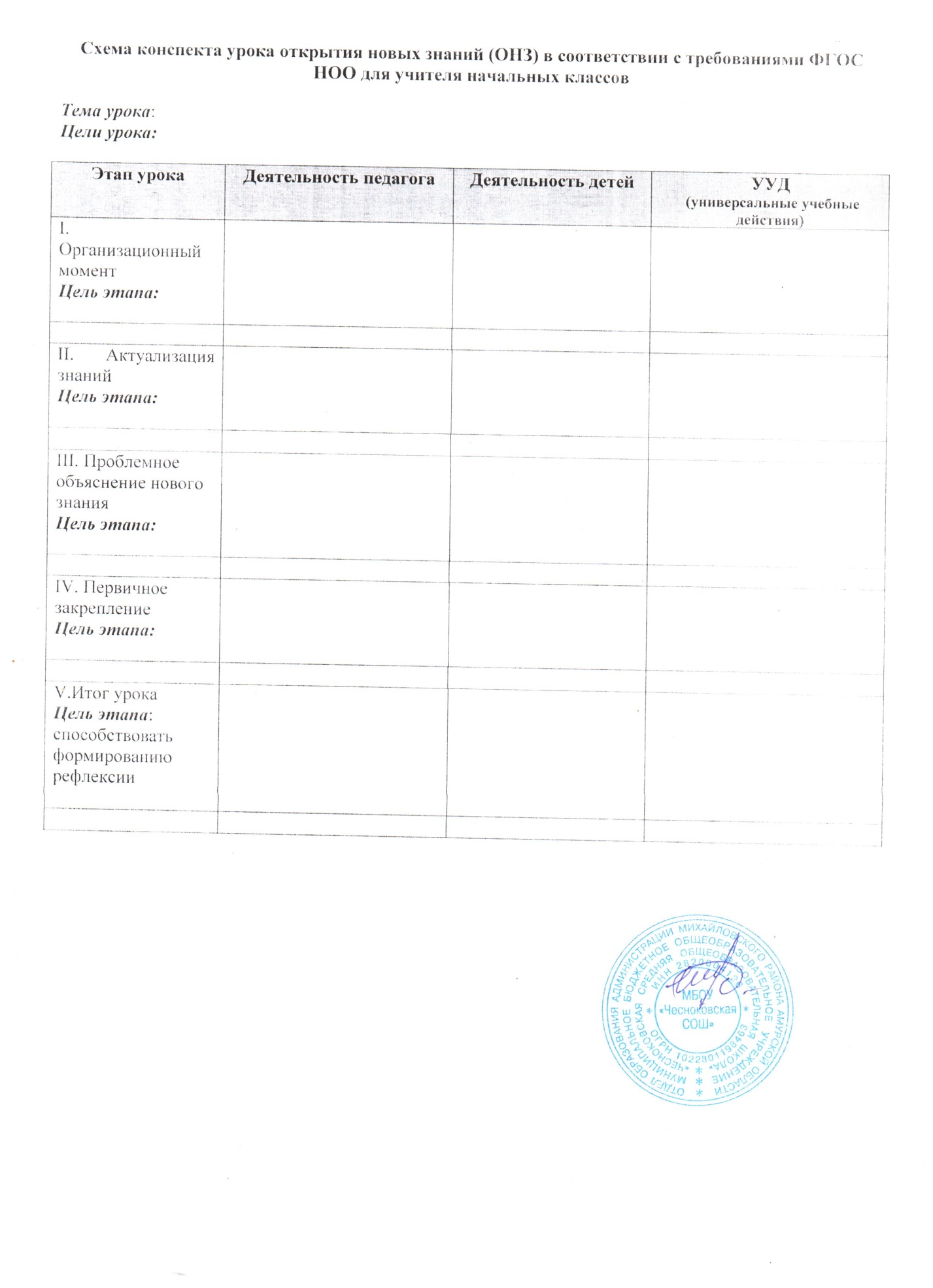 Директор школы:                              Щербакова С.П.